Szélvész után is szép vagy a Művészetek VölgyébenIdén nyáron két alkalommal is látható a Szélvész után is szép vagy című monodráma a Művészetek Völgyében! A Művészetek Völgye egy tíznapos, összművészeti fesztivál, ahol a koncertek felszabadultsága és a csodálatos balaton-felvidéki környezet mellett 10 napon át részesei lehetünk egy igazi alkotó közösségnek. Július 20-án szombaton, 15:00-kor és 18:30-kor a taliándörögdi Művelődési házban adja elő Cseh Dávid monodrámáját Szántó Balázs és Kovács Olivér m.v.Egy magyar fiú a távoli Japánba költözik, ahova régi álma volt eljutni. Kint tartózkodása azonban nem felhőtlen, mivel nehezen találja a helyét ebben a nagyon is idegen kultúrában. Aztán 2017 őszén lecsap egy tájfun a japán fővárosra. A fiú élete pedig ezen az esőáztatta, szeles és álomszerű éjszakán döntően megváltozik. Az előadás rendezője Dino Benjamin.Színlap: https://www.vigszinhaz.hu/Szelvesz_utan_is_szep_vagyNapijegyek már kaphatók: https://www.muveszetekvolgye.hu/ticketSajtókapcsolat:sajto@vigszinhaz.huEredeti tartalom: VígszínházTovábbította: Helló Sajtó! Üzleti SajtószolgálatEz a sajtóközlemény a következő linken érhető el: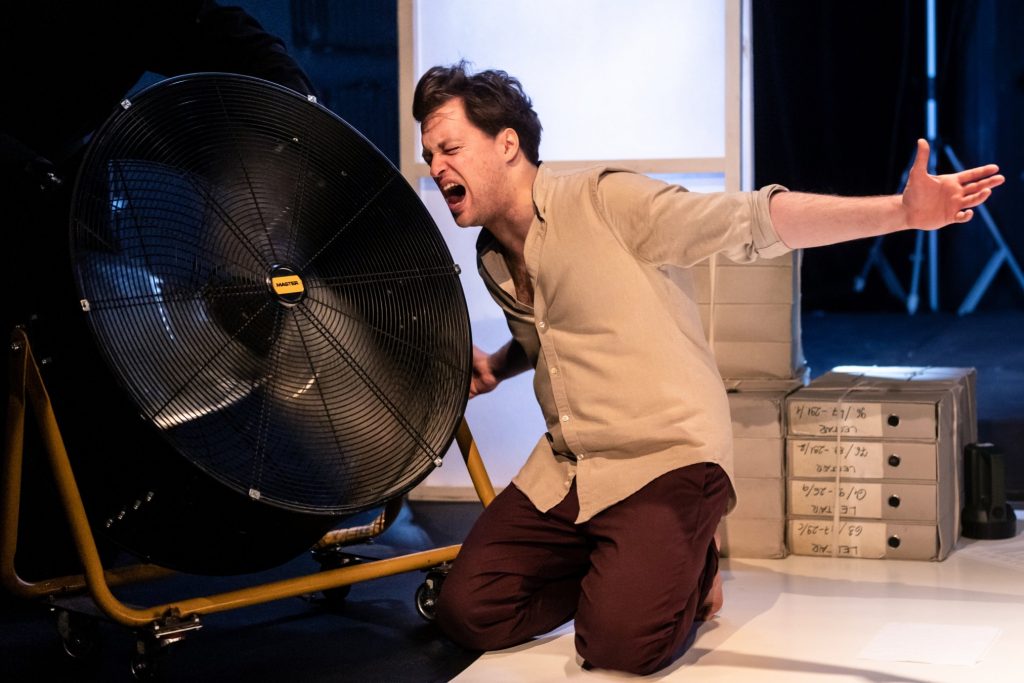 © Vígszínház